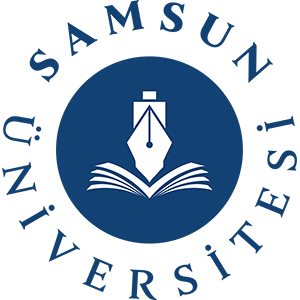 SAMÜ MÜHENDİSLİK FAKÜLTESİMAKİNE MÜHENDİSLİĞİ BÖLÜMÜPROJE BAŞARI DEĞERLENDİRME FORMUDanışman Öğretim ÜyesiAdı Soyadı	:								Tarih	: … / … / 20…İmza		:Akademik Yıl20… / 20…Öğrenci NoAdı SoyadıProje KonusuDeğerlendirme SorularıDeğerlendirme NotuProje yazım kılavuzuna uygun yazılmış mıdır?… / 10Projeyi oluşturan bölümler arasındaki geçişler mantıklı ve bilimsel midir?… / 10Proje çalışmasının konusu ve amacı yeterli bir şekilde açıklanmış mıdır?… / 20Genel bilgiler proje konusu ile ilgili ve güncel midir?… / 10Projede sonuç ve öneriler yeterli açıklıkta yer almış mıdır?… / 10Bu çalışma sonunda bilimsel araştırma yapma, bilgiye erişme, değerlendirme ve yorumlama yeteneği kazanılmış mıdır?… / 20Proje hakkında yöneltilen sorulara doğru ve hazırlanan raporla uyumlu yanıtlar verilmiş midir?… / 20TOPLAM… / 100